Topic: „Sorting waste materials“What was used: Blue-Bot educational robot, mat, labels for sortingFields: language, mathematics, environmentAge: 5-6 yearsGoals: Child can handle programming Blue-Bot robot to move.  Child names objects on the pictures. Child can handle sorting the objects behind the right lable of waste and justifies the option. Activity description: Teacher sets on the floor Blue-Bot mat and children name what they see on the pictures. Teacher shows children the labels of different waste materials (household waste, bio waste, dangerous waste, paper, packages). Then will be discussed what kind of waste materials belong to every label and why. Then children start to insert commands to Blue-Bot robots one by one so robot will move to the picture they choose. Child removes the picture from the mat and places the picture behind the right label of waste materials. Child justifies the choice. 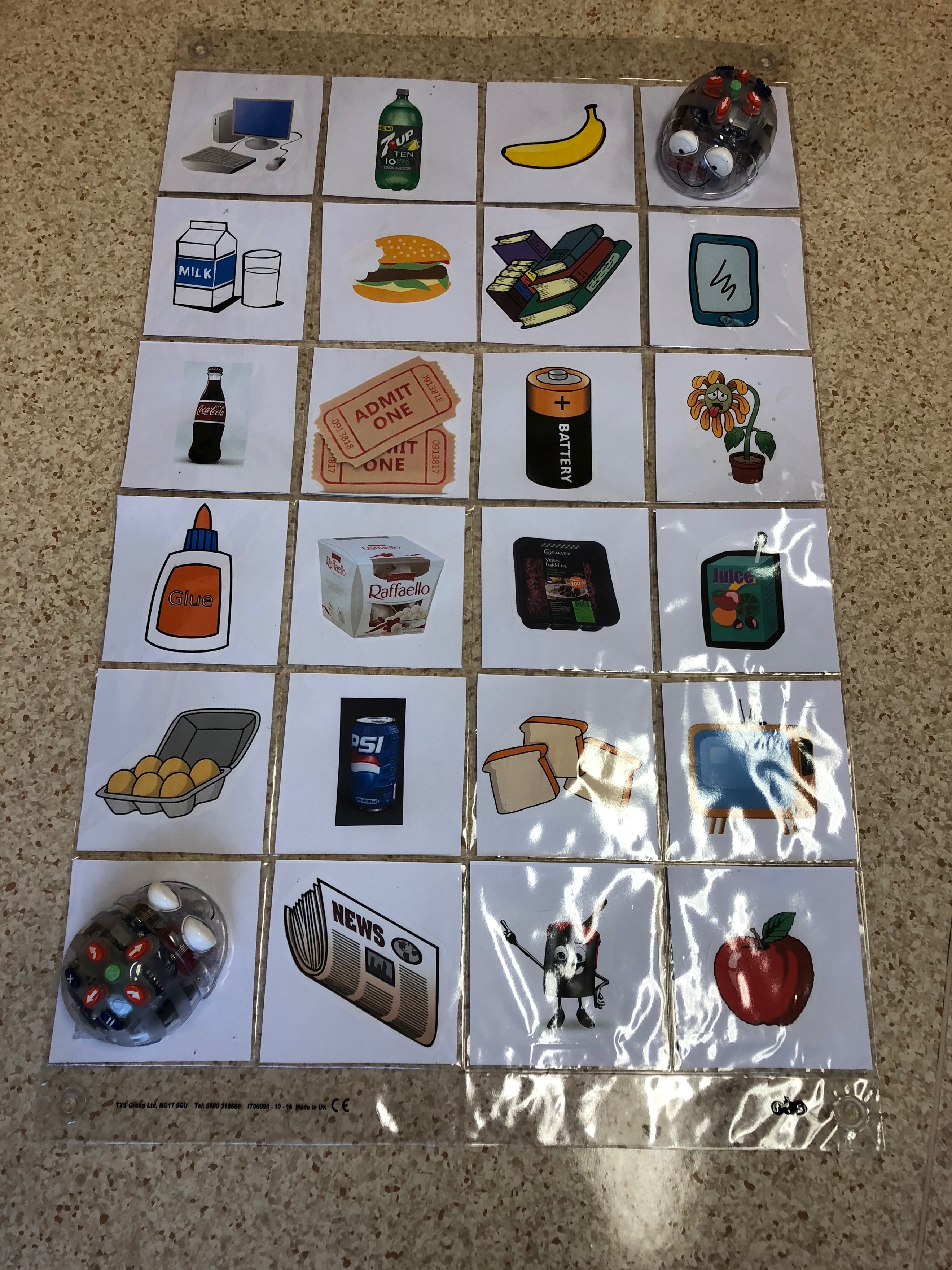 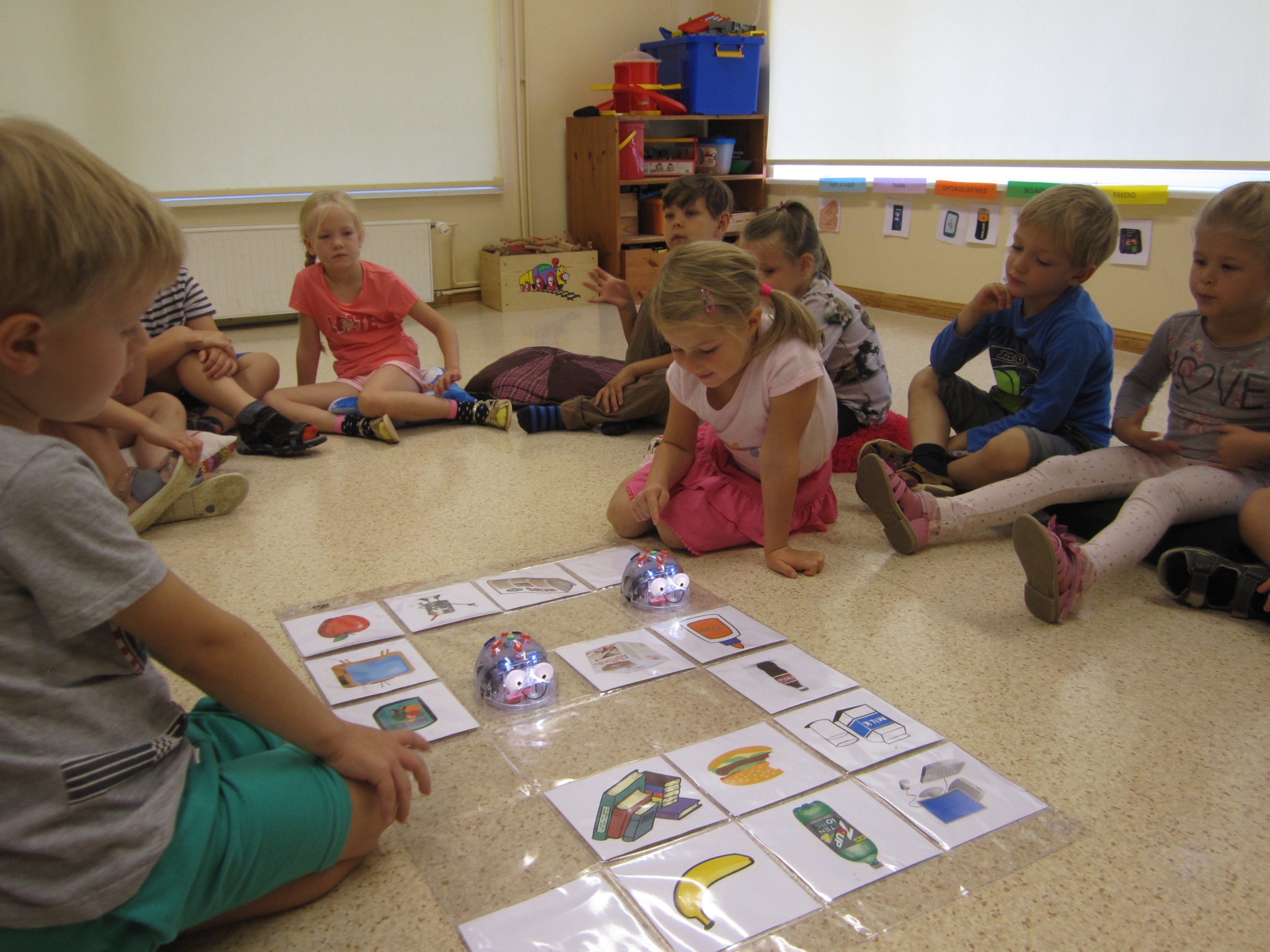 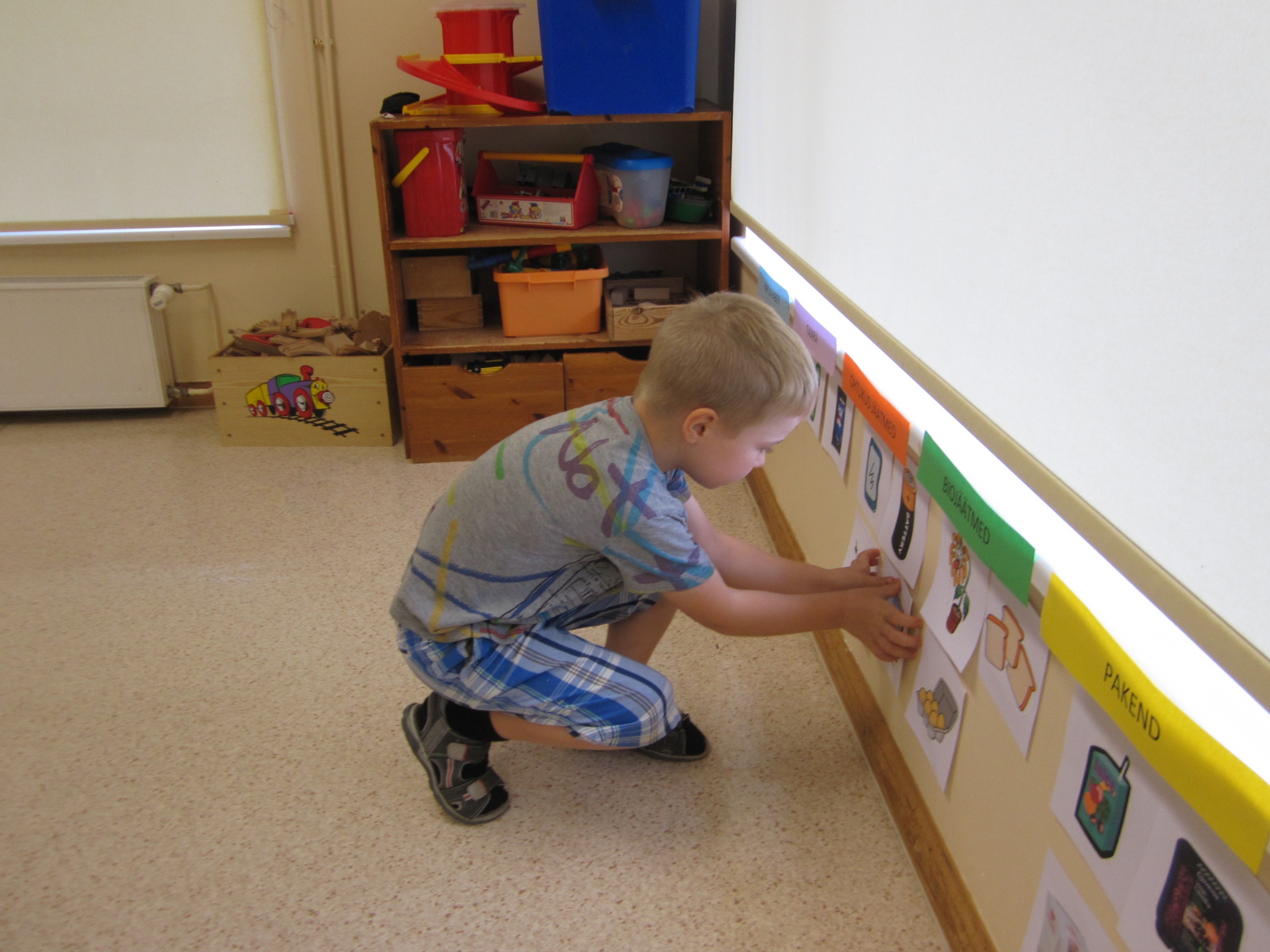 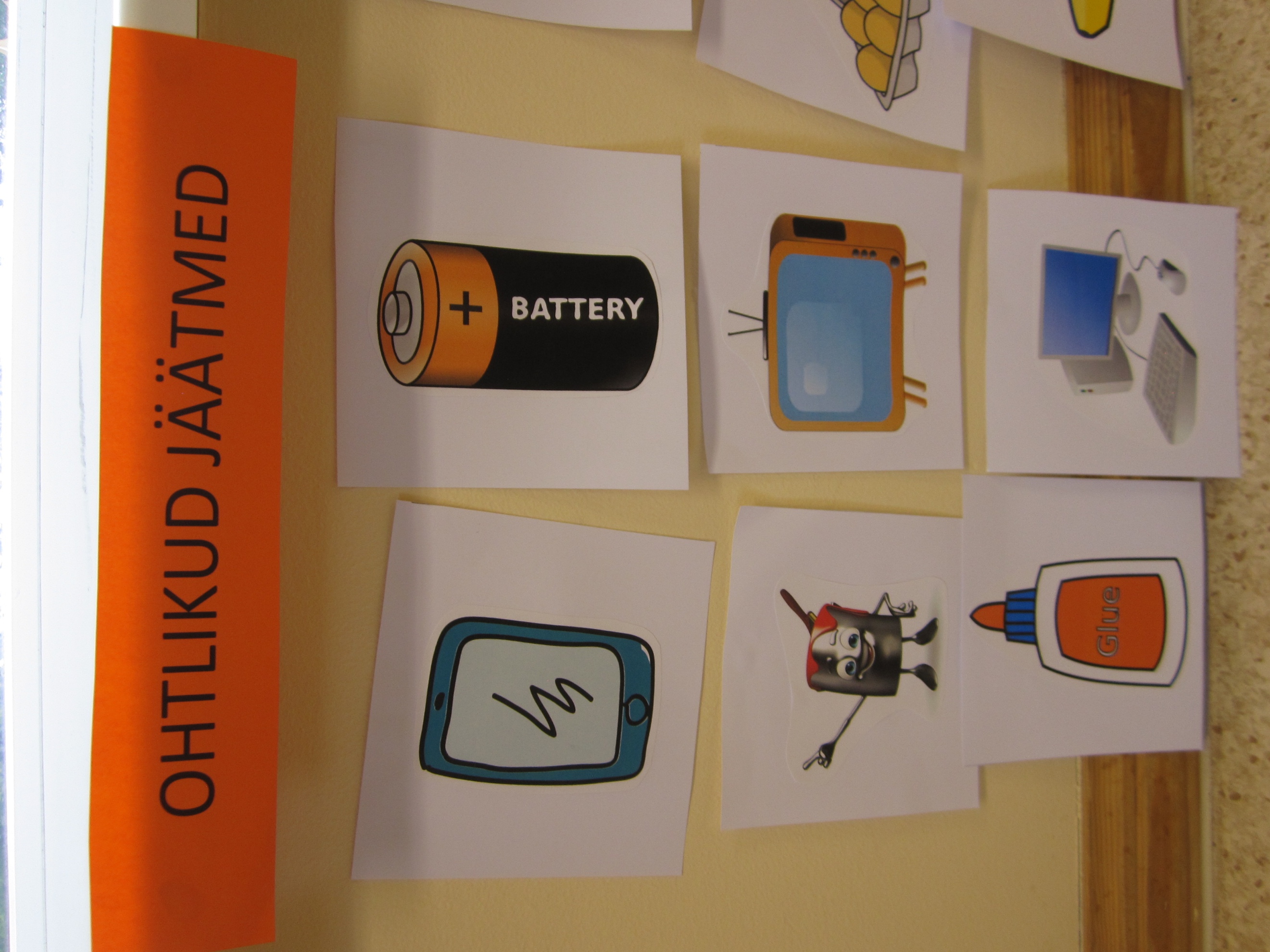 